UNIVERSIDADE FEDERAL DO RIO GRANDE- FURG                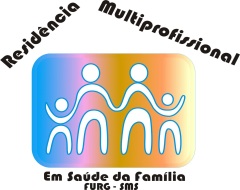 RESIDÊNCIA MULTIPROFISSIONAL À coordenaçãoEu ____________, enfermeira, Residente neste Programa, solicito XXXX dias de férias, do período de XXXX  a  XXXX  de 201_.      Cientes:Preceptora Tutora	                                                                                                           Residente                                                                             Rio Grande, ........... de............de..............